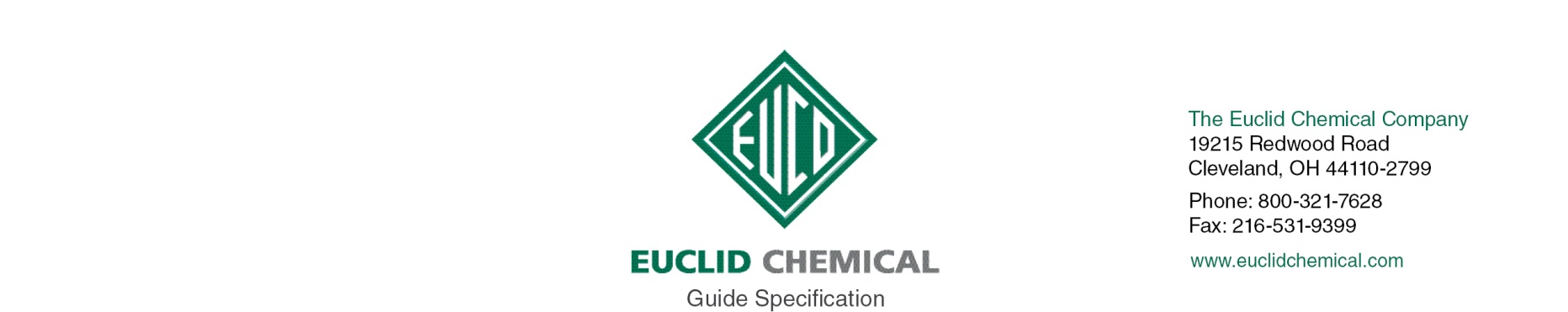 BARACADE WB244Water Based Silane/Siloxane Penetrating Water Repellent Sealer for Concrete and Masonry SurfacesNote: The paragraphs below are meant to be incorporated into Parts 2 and 3 of a standard CSI 3 Part Format specification, the General Structural Notes, or directly onto the plans. They must be carefully reviewed by a qualified design professional and edited to meet the requirements of the project and governing building codes. Coordinate with other specification sections and drawings. In no case shall these Guide Specifications be considered to be Contract Documents or serve as installation instructions for the product being discussed. In any cases of discrepancy the manufacturer's most recently published data sheet shall take precedent.SECTION 07 19 00 WATER REPELLENTSPART 1:	GENERAL1.01	JOB SITE CONDITIONSA.	Penetrating Water Repellent Sealer shall be stored at temperatures between 40 and 90 deg F. Protect from freezing.B.	Do not apply Penetrating Water Repellent Sealer to frost filled surfaces. Both substrate and ambient temps shall be 40 deg F. and rising at time of application. C. 	Do not apply Penetrating Water Repellent Sealer if rain is expected within 12 hours.PART 2		PRODUCT2.01	PENETRATING WATER REPELLENT SEALERA.	Penetrating Water Repellent: Water Based, ready to use, silane/siloxane blend, penetrating, clear water repellant sealer designed for use on concrete and masonry surfaces.1.	Basis of Design Product: Euclid Chemical Company (The): Baracade WB 244 www.euclidchemical.coma.	Viscosity		50 cpsb.	Flash Point:		>200 Deg F.		c.	NCHRP No. 244: 89 percent Reduction in Chloride Content d.	NCHRP No. 244: 85 percent Reduction in Water Absorptione.	SS-W-110C: 88 percent Reduction in Absorption SS-W-110C  88%f.	VOC’s		50 g/lB.	Manufacturer shall have ISO 9001 Quality Certification. PART 3		EXECUTION3.01	SURFACE PREPARATIONA.	New concrete surfaces must be a minimum 7 days old at time of application.B.	Surface shall be structurally sound, clean, dry, free of dust, dirt, paint, efflorescence, laitance curing compounds and other contaminants that will prevent the proper penetration of penetrating water repellent. Note to Specifier: Prior to application of penetrating sealer all joints and cracks should be properly sealed against moisture intrusion. Insert appropriate section number below.C.	Prior to application, joints or cracks must be properly sealed in accordance with Section <<insert section>> D.	If acid is used for cleaning, neutralize completely before application of penetrating water repellent.E.	Surfaces must dry a minimum of 24 hours following rain or exposure to other sources of moisture3.02	PENETRATING WATER REPELLENT APPLICATION: Note to Specifier: Insert desired number of coats.A.	Apply [1][2] coat[s] per manufacturer’s recommendations utilizing low pressure airless spray equipment.1.	Actual coverage and number of coats to be determined by field test sample application and water absorption testing. Final approval by architect/engineer is required.2. 	Where a second coat is required it shall be applied “wet on wet” before the first coat dries.	B.	Do not allow material to puddle. Remove excess material with squeegee or broom.END OF SECTION